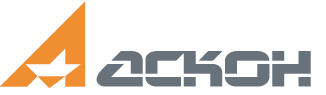 АСКОН – практика дистанционноРегиональный центр ООО "РЦ "АСКОН-Поволжье" предоставил ряд возможностей организовать проведение практики дистанционно для студентов, обучающихся по специальности Технология машиностроения.Пробные версии модулей ЧПУ можно скачать с сайта компании «АСКОН» http://www.ascon.ru  БЕСПЛАТНО. Пробная версия будет работать в обычном режиме 30 дней.Модули ЧПУ: Токарная обработка : https://kompas.ru/kompas-3d/application/machinery/module-chpu/Фрезерная обработка: https://kompas.ru/kompas-3d/application/machinery/module-chpu-fo/Специалисты компании АСКОН разработали обучающие материалы, которые позволят эффективно использовать модули ЧПУ:- презентация по токарной обработке : https://kompas.ru/source/info_materials/chpu/presentation.pdf- видео-ролики (Токарная обработка: https://kompas.ru/publications/video/creator/2019-06-modul-chpu-tokarnaya-obrabotka/   и   Фрезерная обработка: https://kompas.ru/publications/video/creator/modul-chpu-frezernaya-obrabokta/Благодарим за оказанную  помощь в организации обучения руководство компании АСКОН,  "РЦ "АСКОН-Поволжье" и специалистов!